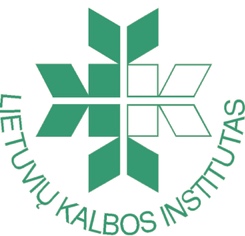 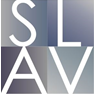 international SCIENTIFIC conference “INTERACTION OF LANGUAGES AND CULTURES IN EUROPE: BORDER AND CONTACT AREAS”will be held on September 9–11, 2020 at the Institute of the Lithuanian Language, P. Vileišio St 5, LT-10308 Vilnius, LithuaniaRegistration Form(Registration form and annotation should be sentvia e-mail languages.cultures.conference@gmail.com by APRIL 20, 2020)1st authorNAME(S): SURNAME:1st authorNAME(S): SURNAME:2nd authorNAME(S): SURNAME: 2nd authorNAME(S): SURNAME: 3rd authorNAME(S): SURNAME:3rd authorNAME(S): SURNAME:DEGREE(S)1st author:2nd author:3rd author:DEGREE(S)1st author:2nd author:3rd author:AFFILIATION (institution, department and location: town and country)1st author:2nd author:3rd author:AFFILIATION (institution, department and location: town and country)1st author:2nd author:3rd author:E-MAIL(S)to contact:E-MAIL(S)to contact:E-MAIL(S) for public use:E-MAIL(S) for public use:TITLE OF PRESENTATION:TITLE OF PRESENTATION:Underline TYPE OF PRESENTATION:Oral presentation Poster presentationOnline (Skype) oral presentation. Please provide your Skype address:Underline TYPE OF PRESENTATION:Oral presentation Poster presentationOnline (Skype) oral presentation. Please provide your Skype address:ANNOTATION of your presentationin Lithuanian, Polish, English or Russian(max 300 words)Underline LANGUAGE OF YOUR TALK:Lithuanian EnglishPolishRussianGermanUnderline LANGUAGE OF YOUR POWERPOINT OR POSTER:Lithuanian EnglishPolishRussianGermanUnderline LANGUAGE OF YOUR TALK:Lithuanian EnglishPolishRussianGermanUnderline LANGUAGE OF YOUR POWERPOINT OR POSTER:Lithuanian EnglishPolishRussianGermanUnderline TYPE OF NEEDED DOCUMENT(S): Official confirmation / Acceptance letter Certificate of participation Invoice / Proof due to registration fee Other:Underline TYPE OF NEEDED DOCUMENT(S): Official confirmation / Acceptance letter Certificate of participation Invoice / Proof due to registration fee Other:UnderlineFOOD PREFERENCES. Special diet:VegetarianVeganNoneOther:UnderlineFOOD PREFERENCES. Special diet:VegetarianVeganNoneOther:Underlinewouldn’t you mind pictures or videos of you during the conference to be shared on Organizers’ Facebook pages and Websites or some other places:AgreeDo not agreeOther:Underlinewouldn’t you mind pictures or videos of you during the conference to be shared on Organizers’ Facebook pages and Websites or some other places:AgreeDo not agreeOther: